                   Norma Eunice Alfaro 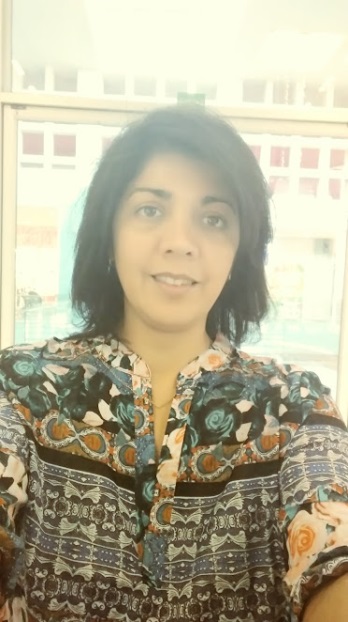 Teléfonos: 2592-3225 y 70709943Correo Electrónico: norma.2alfaro@mined.gob.svLicenciada en ciencias de la educación especializada en investigación. Universidad de El SalvadorDoctorada en liderazgo para el desarrollo: Global University for Lifelong Learning- California, USA 2015Diplomada en Planificación Territorial, Universidad Centro Americana UCA, 2013Diplomada Género y salud, Médicos del Mundo España, 2006Diplomada en Politología y Gobernabilidad: Fundación Friedrich Ebert Stiftung, Alemania, 2005 Profesional con más de 26 años de experiencia en el campo del desarrollo social y la cooperación, ha diseñado y ejecutado proyectos, procesos de planeación estratégica, estudios e investigaciones, procesos educativos y académicos, de evaluación y de sistematización a distintas escalas, y emprendido importantes procesos de innovaciones en gestión, gerencia, y coordinación de procesos y proyectos en Centroamérica, el Caribe y otros países de América latina. Ha realizado publicaciones, con conocimientos destacados en los temas de las políticas públicas, gobernabilidad, cooperación, educación, gestión, y otros del desarrollo humano, y de los marcos normativos nacionales, y los referenciales internacionales, convenios y tratados en materia de educación, salud, derechos, desarrollo social.Ha liderado espacios de coordinación y concertación en distinto nivel con múltiples actores y sectores; con dominio de diversas metodologías y enfoques como el de derechos humanos, el género y multiculturalidad, el buen vivir; con habilidades reconocidas para el gerenciamiento, la concertación, negociación, la facilitación procesos de diversa índole.EXPERIENCIA LABORALDe 2016 al 2018Ministerio de Educación – El Salvador: coordinadora general de la Unidad de Proyectos Estratégicos, UCPE y del convenio de préstamo BIRF 8110-SV  “Mejoramiento de la calidad de la educación” para la adopción del modelo EITP –SI y el fortalecimiento de la gobernanza e institucionalidad de MINED, por monto de USD$70.4 millones.De 2014 a 2015World Vision Internacional- El Salvador. Coordinadora Nacional de Educación. Gerenciamiento de calidad programática, relacionamiento estratégico, diseño de estrategias, gestión de recursos, advocacy, niñez y migración, fortalecimiento políticas públicas.2013Jefa de Unidad de Cooperación Internacional y Gestión de proyectos del Consejo de Alcaldes del Área Metropolitana de San Salvador, COAMSS/ Oficina de Planificación del Área Metropolitana de San Salvador, OPAMSS: Gestión de la cartera de proyectos de cooperación bilateral y para el desarrollo. Coordinación, seguimiento y monitoreo; gestión de convenios de cooperación, concertación institucional; gestión de recursos humanos, rendición de cuentas.De 2011 a 2012Organización Internacional del Trabajo, OIT, oficina Centroamérica y el Caribe: Punto focal –coordinación país del proyecto “Competitividad del sector Azucarero República Dominicana, Honduras y El Salvador”. Instalación de la metodología SIMAPRO (Sistema de Medición y Avance de la Productividad), facilitadora de diálogo social, incremento productividad, investigación de mercado, promoción del trabajo decente en El Salvador, fortalecimiento institucional de  Ministerio de Trabajo, INSAFORP, y Sector azúcar (desde diciembre 2011 a octubre 2013)Asociación Panamericana de Mercadeo Social PASMO. Gerente de Programa juventud. Diseño e implementación de sistema de monitoreo, evaluación, seguimiento financiero y técnico, Investigación y estudios, planificación estratégica, operativa. Planeamiento y facilitación de procesos formativos participativos. Elaboración y diseño de materiales educativos y metodológicos. Gestión y subscripción de convenios de cooperación con actores gubernamentales, no gubernamentales nacionales e internacionales. (De mayo 2012 a junio 2013). De 2006 al 2010Médicos del Mundo, España Guatemala. Oficial de cooperación técnica y financiera, Proyecto: “Atención integral de la salud en la zona norte de Guatemala. Gestión de políticas públicas, género, atención integral de mujeres víctimas de violencias, planes de acción y estratégicos sectoriales, fortalecimiento institucional del sector público, y de organizaciones de la sociedad civil, investigación y gestión de justicia. Médicos del Mundo España Honduras: Oficial de cooperación, coordinadora de tres proyectos: fortalecimiento institucional Ministerios de salud y de educación, la promoción de los derechos sexuales y reproductivos, favoreciendo la equidad entre géneros, la calidad de programas educativos y de servicios de salud en Honduras.Coordinadora del proyecto de Emergencia: “Reducción del impacto de la depresión tropical 16 y tormenta tropical Paloma sobre la salud pública en el departamento de Colón, Honduras”. Médicos del Mundo España, El Salvador, Coordinadora del Proyecto: Fortalecimiento de la Salud Comunitaria en poblaciones indígenas de Santa Catarina Masahuat, Nahuizalco y Juayua”2005Activista de los Derechos Humanos y Coadjutora de la Relatoría del Derecho a la Educación de Naciones Unidas. Acciones de formación en orden nacional e internacional, en temas alfabetización económica, derecho a la educación en regiones Centroamérica, el Caribe, MERCOSUR y Cuba. Construcción de Agendas de incidencia región Centroamérica y el Caribe. (abril 2005 a junio 2010)Coordinadora de la Unidad de Genero Alcaldía Municipal de Cojutepeque, El Salvador. Implementación y seguimiento del proyecto “Municipios con equidad de género, diseño y gestión de proyectos.2002 -2004Coordinadora del Comité Nacional de la Campaña Mundial por la Educación para Todas y Todos, EPT, Las Dignas El Salvador (Comité integrado por 11 ONG salvadoreñas y de cooperación internacional).2000Organización empresarial Femenina, OEF, El Salvador Coordinadora de Proyecto HANOMI  (niñez en  riesgo social, promoción de albergues, grupos de apoyo familiar, seguridad alimentaria, acciones de atención y prevención).De 1998  a 1999IBIS Dinamarca: Técnica de Proyecto de Desarrollo Local Villa Victoria: Responsable del área participación ciudadana, fortalecimiento de la gestión local para el desarrollo.De 1995 a 1997Fundación de Educación Popular CIAZO Técnica educacional en procesos y proyecto de nivelación académica para maestros y maestras populares, alfabetización y Desarrollo Local.De 1992 a 1994Fundación 16 de Enero, El Salvador. Técnico de proyectos (Institución creada por los Acuerdos de Paz, Chapultepec para la canalización de fondos de toda la cooperación para la restructuración y reinserción social post conflicto armado en El Salvador) CONSULTORIAS2012Confederación de Federaciones de la Reforma Agraria Salvadoreña CONFRAS – ENTREPUEBLOS España: “Evaluación externa del proyecto: Soberanía alimentaria y gestión de riesgos por el cambio climático” financiamiento AACID España (Enero)Evaluación externa relación de cooperación entre Organización Intereclesiástica para la Cooperación al Desarrollo (ICCO) & Kerk in Actie (KiA) Holanda y la Asociación Tiempos Nuevos Teatro (TNT) (octubre).Evaluación externa del Plan Operativo Anual 2012 CIPJES, y su plan de incidencia. Coordinadora Intersectorial Pro Juventudes de El Salvador CIPJES, (diciembre)2011Médicos del Mundo España, El Salvador “Asistencia técnico para la gestión y promoción de acciones de educación en salud para adolescentes con los Ministerios de Salud y de Educación” del convenio regional AECID. El Salvador.(noviembre).Médicos por el Derecho a la Salud, Fortalecimiento del enfoque de género y Masculinidad “Mejoramiento de las condiciones básicas de saneamiento, Departamento de Ahuachapán” (septiembre).2010UNESCO, Estudio “El impacto de la crisis económica en el derecho a la  educación” Red de Investigación UNESCO de Defensorías de América Latina (LARNO–Latin American Research Network of Ombudspersons)Agencia de cooperación al desarrollo Holanda, ICCO/PSJ: Estudio de país Mapeo de los Derechos sexuales y reproductivos, ITS y VIH Sida, de 3 países centroamericanos, Honduras, Nicaragua, El Salvador.2009Centro Cultural de España Embajada de España, Honduras: Evaluación externa de la gestión del CCE 2007-2009, y elaboración del Plan de anualidad del CCE 2009-20102007UNESCO, oficina regional: Estudio regional de aceptabilidad y adaptabilidad del derecho a la educación, en 11 países latinoamericanos. Los resultados han sido publicados en español e inglés.2004Unión de Comunidades Rurales del Norte de San Salvador y La Libertad (UCRES): Sistematización de 13 años de Educación Popular en el Norte de San Salvador, con grupos repatriados post conflicto armado y población rural.2003Concertación Educativa de El Salvador, CEES: Sistematización de experiencia “10 años de Educación Popular para el desarrollo local. Sistematización publicada.2001IBIS Dinamarca evaluación externa del proyecto de Fortalecimiento Institucional CENCAPP. Micro créditos y Escuela Integral de oficios en Cabañas, El Salvador.2000Asociación salvadoreña de Educación Popular CENCAPP: Sistematización del proyecto Escuela Integral de oficios en Cabañas 1999-2000. Sistematización publicada.IBIS Dinamarca: Evaluación del proyecto de desarrollo local Cinquera El Salvador. Post evaluación del proyecto Tiendas de consumo La Ceiba, Honduras.1999Fundación de Educación Popular CIAZO, El Salvador: Sistematización del Proceso de coordinación de CIAZO con los gremios de trabajo 1989- 1998. Sistematización publicada.PUBLICACIONES“Guía metodológica para la educación en salud y derechos SR de la adolescencia” Ministerio de Salud y de Educación, Honduras 2010” en 2013 reeditada por Asociación PASMO, actualmente es un recurso didáctico –pedagógico en algunos centros educativos públicos - Ministerio de Educación.“De lo divino a lo humano”, Fundamentalismos religiosos en Honduras, injerencia en los Derechos Sexuales y Reproductivos. Para estudio de caso, en CF@awid.org 2009.“Educación un espacio de poder y ética” CEAAL Revista Latinoamericana de educación y política. La Piragua, No. 24 II/ 2007“Desnacionalización de la Educación - El escenario en la integración centroamericana y el lado subversivo de la educación” libro El Oro por las cuentas, miradas a la mercantilización de la educación, editor Vernor Muñoz, 2006. “13 años de Educación Popular en el Norte de San Salvador”, UCRES, El Salvador. Publicación Educación sin Fronteras. 2005.“Rescatando el pasado, Recordando el presente, Renovando el futuro, sistematización de experiencia” CENCAPP, 2000FORMACIÓN COMPLEMENTARIA  Certificación Pública: Sistema de Protección Integral ámbito Local. Escuela de Formación de Operadores –ISNA. Diciembre 2015Certificación Regional Aprendizaje Basado en Proyectos, Coordinación Educativa y Cultural Centroamericana CECC/SICA, MINED, Programa INTEL® EDUCAR América, junio 2015.Certificación en primera infancia XXVI Congreso Nacional de Pediatría y Neonatología “primeros 1000 días: Una ventana de oportunidades” octubre de 2015Diplomada en planificación y gestión territorial. UCA, 2013.Certificación en gestión: Capacity WORKS GIZ-FUSAL, septiembre 2013.Certificación en gestión de riesgo y formación: SIMAPRO, OIT,  INSAFORP – iCam, México 2012Taller herramientas Artes escénicas la realidad de los jóvenes puesta en escena para la prevención“ abril 2013 Taller “Herramientas metodológicas para manejo de conflictos y el estrés en la gestión de recursos humanos” Ministerio de salud – PASMO julio 2013 Taller “Primeros Auxilios Psicológicos e intervención en Crisis” MINSAL –PASMO 2013Taller Metodología para la educación en salud adolescente con impacto en CAP” Ministerio de Salud, Ministerio de Educación, 2011 Acreditación técnica “Aplicación de crioterapia en pacientes con IVAA positivo a Ectropión cervical y displasia cervicales” Ministerio de Salud Guatemala y MdM España, 2011.Taller Relaciones humanas para la mejora continua de los servicios de salud y calidad de atención, Guatemala 2011“Protocolo de vigilancia del embarazo y análisis de mujeres en edad fértil (10-54 años) para la identificación de la muerte materna” Ministerio de salud de Guatemala, Chiquimula 2010.Taller Fortalecimiento del abordaje de contenido de violencia contra las mujeres oin énfasis en violencia sexual, Guatemala 2010Taller Derecho a la salud y derechos sexuales y reproductivos, Guatemala 2010“Taller masculinidad” Ministerio de Salud-Médicos del Mundo, Chiquimula, Guatemala 2010.Taller Socialización de la estrategia de atención integral a hombres, Honduras 2008“El Marco Lógico y gestión para el desarrollo” Médicos del Mundo España, 2007.Taller metodología SARAR, San Salvador 2007.Acreditación de facilitadores de estrategia “AIEPI” Médicos del Mundo España, 2007.Acreditación como facilitador de Contraloría social en salud, El Salvador 2006Seminario Taller de Género, El Salvador 2006Red Docente, encuentro “Violencia de Género y Educación para la Paz”  Asociación de Mujeres por la dignidad y la vida Las Dignas, 2004. Seminario Taller “Evaluación educativa- Institucional”, El Salvador 2003Diplomado “Gerencia XXI” metodología ADIZES, INSAFORP,1998Taller “Diseño de Estudios de Línea Base para Proyectos de Desarrollo Humano”, IBIS Dinamarca, Guatemala, 1999 Seminario-Taller “Instrumentos de monitoreo y seguimiento de proyectos de Desarrollo Local”, IBIS Dinamarca, Honduras, 2000.DATOS DE INTERÉS:Idioma Inglés:     Lectura y escritura avanzado, nivel intermedio de conversación,Informática:        Dominio ambiente Windows, Office, web, redes sociales etc,                         Manejo de equipo fotográfico, de video, y proyección.                          Licencia de conducir  